Western Australia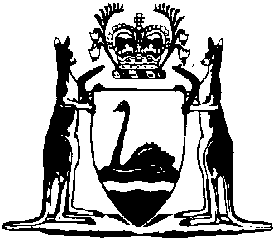 Workers’ Compensation and Injury Management Act 1981Workers’ Compensation and Injury Management Amendment Regulations (No. 2) 2023Western AustraliaWorkers’ Compensation and Injury Management Amendment Regulations (No. 2) 2023Contents1.	Citation	12.	Commencement	13.	Regulations amended	14.	Regulation 68 amended	1Workers’ Compensation and Injury Management Act 1981Workers’ Compensation and Injury Management Amendment Regulations (No. 2) 2023Made by the Governor in Executive Council.1.	Citation		These regulations are the Workers’ Compensation and Injury Management Amendment Regulations (No. 2) 2023.2.	Commencement		These regulations come into operation as follows —	(a)	regulations 1 and 2 — on the day on which these regulations are published on the WA legislation website;	(b)	the rest of the regulations — on the day after that day.3.	Regulations amended		These regulations amend the Workers’ Compensation and Injury Management Regulations 1982.4.	Regulation 68 amended	(1)	In regulation 68(1) delete the definition of firefighting employment.	(2)	In regulation 68(1) insert in alphabetical order:	communications systems officer means a person —	(a)	employed by the department of the Public Service principally assisting in the administration of the Fire and Emergency Services Act 1998; and	(b)	whose primary duties in that employment include to receive telephone calls and dispatch emergency services in response to incidents;	incident has the meaning given in the Fire and Emergency Services Act 1998 section 3;	(3)	Delete regulation 68(3)(d) and insert:	(d)	employment by or under the Crown in right of the State —	(i)	to which an industrial award or industrial agreement relating to firefighting applies; and	(ii)	that is in a firefighter classification under the award or agreement;	(e)	employment as a communications systems officer.	(4)	In regulation 68(4)(c) delete “firefighting employment —” and insert:		employment prescribed in subregulation (3)(d) or (e) — B. D’SA, Clerk of the Executive Council